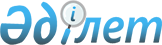 О снятии ограничительных мероприятий и признании утратившим силу решения акима Нуринского сельского округа от 14 мая 2020 года № 7 "Об установлении ограничительных мероприятий"Решение акима Нуринского сельского округа Иргизского района Актюбинской области от 22 сентября 2020 года № 13. Зарегистрировано Департаментом юстиции Актюбинской области 23 сентября 2020 года № 7455
      В соответствии со статьей 35 Закона Республики Казахстан от 23 января 2001 года "О местном государственном управлении и самоуправлении в Республике Казахстан", статьей 10-1 Закона Республики Казахстан от 10 июля 2002 года "О ветеринарии" и на основании представления исполняющего обязанности главного государственного ветеринарного-санитарного инспектора государственного учреждения "Иргизская районная территориальная инспекция комитета ветеринарного контроля и надзора Министерства сельского хозяйства Республики Казахстан" от 19 августа 2020 года № 2-18/279 аким Нуринского сельского округа РЕШИЛ:
      1. Снять ограничительные мероприятия установленные на улицах Ыбырая Достаева, Толеумурата Кишкентаева, Абдибека Мамбетова села Нура Нуринского сельского округа Иргизского района, в связи проведением комплекса ветеринарных мероприятий по ликвидации заболевания бруцеллез среди крупного рогатого скота.
      2. Признать утратившим силу решение акима Нуринского сельского округа Иргизского района от 14 мая 2020 года № 7 "Об установлении ограничительных мероприятий" (зарегистрированное в Pеестре государственной регистрации нормативных правовых актов № 7095, опубликованное 18 мая 2020 года в эталонном контрольном банке нормативных правовых актов Республики Казахстан в электронном виде).
      3. Государственному учреждению "Аппарат акима Нуринского сельского округа Иргизского района Актюбинской области" в установленном законодательством порядке обеспечить государственную регистрацию настоящего решения в Департаменте юстиции Актюбинской области.
      4. Контроль за исполнением настоящего решения оставляю за собой.
      5. Настоящее решение вводится в действие со дня его первого официального опубликования.
					© 2012. РГП на ПХВ «Институт законодательства и правовой информации Республики Казахстан» Министерства юстиции Республики Казахстан
				
      Аким Нуринского сельского округа 

Ж. Төлебай
